Žádost o přijetí žáka k základnímu vzdělávánído Základní školy Žďár nad Sázavou, Komenského 2pro školní rok 2024/2025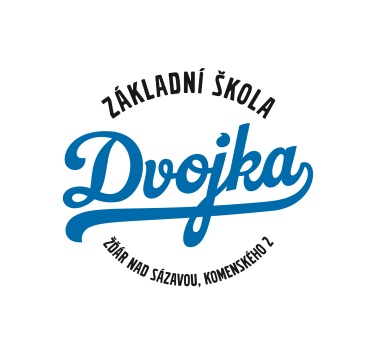 Osobní údaje:Jméno a příjmení:	Datum narození	  Místo narození:	Státní občanství:	Rodné číslo:	  Zdrav. pojišťovna:	Bydliště žáka:	obec 	ulice 		číslo popisné .	číslo orientační 	PSČ 	S kým žák bydlí (př. s rodiči, s matkou, s otcem atd.):	Rodinné údaje:Otec:	Bydliště (není-li shodné se žákem):	Telefon domů:	  Telefon do zaměstnání:	Mobil (pro rychlé informování):	Matka:		Bydliště (není-li shodné se žákem):	Telefon domů:	  Telefon do zaměstnání:	Mobil (pro rychlé informování):	Ostatní údaje:Chodilo dítě do mateřské školy?			Ano			NeDo které?:	Sourozenci dítěte:	 rok nar.:	 škola:	 třída	Bude dítě chodit do školní družiny?	Ano	NeBudete žádat odklad školní docházky?	Ano	Ne	Ještě nerozhodnutiNástup po odkladu:	Ano	NeVada řeči:	Ano	Ne	jaká?	Další sdělení rodičů o dítěti: (např. leváctví, pomočování apod., případně žádost rodičů)		     podpis*	Datum zápisu:		podpis učitele:	*   - podpis rodiče, na kterého bude adresováno rozhodnutí 